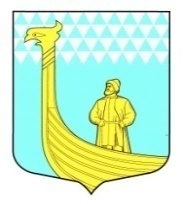 АДМИНИСТРАЦИЯМУНИЦИПАЛЬНОГО ОБРАЗОВАНИЯВЫНДИНООСТРОВСКОЕ СЕЛЬСКОЕ  ПОСЕЛЕНИЕВолховский муниципальный районЛенинградская областьдеревня Вындин Островул. Школьная, д.1 а   П О С Т А Н ОВ Л Е Н И Е от « 13 »   марта  2015 года                           № _36__Об организации  Клуба молодого избирателя на территории муниципального образования Вындиноостровское сельское поселениеС целью активизации избирательной  активности в молодежной среде,  повышение гражданской,  интеллектуальной, правовой культуры и творческого развития молодежи муниципального образования Вындиноостровское сельское поселение администрация муниципального образования Вындиноостровское сельское поселение постановляет:1.Создать на территории муниципального образования Вындиноостровское сельское поселение  Клуб молодого избирателя.2. Утвердить Положение о Клубе молодого избирателя на территории муниципального образования Вындиноостровское сельское поселение, согласно приложению.3. Утвердить персональный состав клуба молодого избирателя:Анисимова М.С-председатель  клуба;Члены клуба:Фельдфебелева Д.СКузнецова Н.АТиханова А.СЗдвижков Р.НЛахтин А.ДТимофеев М.Л.4. Данное постановление вступает в силу с даты его подписания и подлежит опубликованию в средствах массовой информации.5. Контроль за исполнением данного постановления оставляю за собой.Глава администрации                                                             М.ТимофееваПоложение о Клубе молодого избирателяна территории МО Вындиноостровское сельское поселение

Глава 1.    Общие положения1.1.Настоящее Положение определяет статус и порядок осуществления своих полномочий Клубом молодых избирателей муниципального образования Вындиноостровского сельского поселения (далее – Клуб молодых избирателей).1.2.Клуб молодых избирателей в своей деятельности руководствуется действующим законодательством Российской Федерации, законодательством Ленинградской области, нормативно-правовыми актами муниципального образования Волховский район, на территории Вындиноостровского сельского поселения, где Клуб молодых избирателей осуществляет свою деятельность, а также настоящим Положением.
1.3.    Клуб молодых избирателей функционирует на общественных началах.
1.4.    Клуб Молодых избирателей формируется на добровольных началах и желании.
1.5.    Правом на участие в клубе обладают лица: проживающие на территории Вындиноостровского сельского поселения достигшие 16 летного возраста.;
1.6.    Ответственным за организационное и материально-техническое обеспечение деятельности Клуба молодых избирателей является администрация муниципального образования Вындиноостровское сельского поселения.Глава 2.   Основные принципы жизни и деятельности2.3.  взаимная личная ответственность за выполнение принятых решений,2.1.   уважение к интересам, достоинству и мнению каждого члена Клуба молодых избирателей,2.2.  коллективность в работе, коллегиальность в принятии решений,2.4.  свободная дискуссия, полная гласность в работе Клуба молодых избирателей.Глава 3.    Цели и задачи3.1.    Цели Клуба молодых избирателей:3.1.1. формирование активной жизненной позиции,   
3.1.2.    создания условий для формирования гармонично развитого поколения, ориентированного на духовные ценности,
3.1.4.    повышение правовой и политической культуры молодежи, а также их приобщение к управленческой деятельности.3.2.    Задачи Клуба молодых избирателей:3.2.1. Повышение заинтересованности молодежи в выборном процессе, воспитание в молодых людях чувства ответственности за свой выборный голос, а также понимания значимости выборов.
3.2.2.Создание условий для вовлечения молодежи в социальную, экономическую, политическую, культурную жизнь общества.
3.2.3.    Выявление и поддержка молодых людей, обладающих организаторскими и творческими способностями.3.2.4     Исследование особенности формирования правового сознания учащихся, формирование представлений об избирательных системах и технологиях.
3.2.5.    Участие в разработке и реализации мероприятий и проектов по развитию, совершенствованию и укреплению молодежной политики муниципального образования.3.3    Направления работы Клуба молодых избирателей:3.3.1.   учебно-исследовательская работа,	                                                                                                3.3.2.    политико-правовое воспитаниеГлава 4.   Формы и методы деятельностиправовое просвещение учащихся через проведение встреч с членами избирательных комиссий, с представителями политических партий, распространение информации о своей деятельности через публикации в СМИ, организация взаимодействия с Клубами молодых избирателей поселения, проведение совместных мероприятий.Глава 5.   Права и обязанности5.1.    Клуб молодых избирателей для осуществления возложенных на нее задач имеет право:5.1.1.    Запрашивать и получать в установленном порядке информацию, необходимую для реализации своих полномочий в области молодежной политики муниципального образования.5.1.2.    Разрабатывать предложения о программах и проектах в молодежной сфере. 
5.2.    Клуб молодых избирателей обязан:5.2.1.    Соблюдать действующее законодательство Российской Федерации, Ленинградской области, действующие нормативные правовые акты муниципального образования Вындиноостровского сельского поселения, на территории которого Клуб молодых избирателей осуществляют свою деятельность
5.2.2.    Представлять в установленном порядке заинтересованным  организациям, гражданам информацию о своей деятельности.
Глава 6.    Срок полномочий6.1.    Срок полномочий Клуба молодых избирателей составляет один год.
6.2.    Срок полномочий Клуба молодых избирателей начинается со дня ее утверждения и прекращается в день утверждения нового Клуба молодых избирателей.
Глава 7.    Состав Клуба молодых избирателей7.1.    Членами Клуба Молодых избирателей являются Председатель Клуба молодых избирателей  (далее – Председатель), заместитель председателя и секретарь   и другие члены Клуба молодых избирателей.
 Глава 8.    Организация и порядок деятельности 8.1.    Заседания Клуба молодых избирателей проводятся регулярно, но не реже 1 раза в 2 месяца. Следующую дату, место и время заседания определяет Председатель с учетом мнений членов Клуба Молодых избирателей.
8.2.    Деятельностью Клуба молодых избирателей руководит Председатель.
8.3.    Заместитель Председателя председательствует на заседаниях Клуба молодых избирателей в отсутствии Председателя.8.4.    Председатель Клуба молодых избирателей: -    председательствует на заседаниях Клуба молодых избирателей;
-    участвует в заседаниях Клуба молодых избирателей с правом решающего голоса;
-    дает поручения членам Клуба молодых избирателей;
-    осуществляет иные полномочия, необходимые для эффективной работы Клуба молодых избирателей.8.5.     Члены Клуба молодых избирателей имеют право:
-    участвовать в деятельности Клуба молодых избирателей с правом решающего голоса;-    вносить на рассмотрение Клуба молодых избирателей предложения по вопросам его деятельности;-    участвовать во всех мероприятиях, проводимых Клубом молодых избирателей и Председателем;- каждый член Клуба может быть избран Председателем.
8.6.    Члены Клуба молодых избирателей обязаны:
-    исполнять требования данного Положения и решения Клуба молодых избирателей, 
-    лично участвовать в деятельности Клуба молодых избирателей, посещать все его заседания, активно содействовать решению стоящих перед Клубом молодых избирателей задач;-    содействовать повышению авторитета Клуба молодых избирателей.
Глава 9. Досрочное прекращение полномочий членов Клуба9.1.    Полномочия членов Клуба молодых избирателей прекращаются досрочно в случаях:9.1.1.    Письменного заявления члена Клуба молодых избирателей о сложении своих полномочий.